									Ζαγορά, 29 - 05 - 2017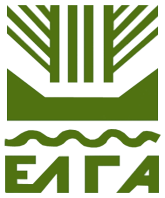 ΠΕΡΙΦΕΡΕΙΑ: ΘΕΣΣΑΛΙΑΣ					    Αριθμ.Πρωτ.: 2825ΠΕΡΙΦΕΡΕΙΑΚΗ ΚΟΙΝΟΤΗΤΑ: ΜΑΓΝΗΣΙΑΣΤΟΠΙΚΗ ΚΟΙΝΟΤΗΤΑ: ΜΑΚΡΥΡΑΧΗΣ ΑΝΤΑΠΟΚΡΙΤΡΙΑ: ΤΣΟΓΚΑ ΑΙΚΑΤΕΡΙΝΗΤΗΛΕΦΩΝΟ: 2426.350.119-6947075713ΑΝΑΚΟΙΝΩΣΗΑνακοινώνεται ότι, όσοι παραγωγοί έχουν υποστεί ζημιά στις καλλιέργειες ΚΕΡΑΣΙΑΣ, ΑΚΤΙΝΙΔΙΟΥ και λοιπών ΟΠΩΡΟΦΟΡΩΝ ΔΕΝΤΡΩΝ   από  ΕΝΤΟΝΗ ΒΡΟΧΟΠΤΩΣΗ  που έπληξε την Τοπική Κοινότητα Μακρυράχης , στις 28-05-2017, ημέρα Κυριακή , μπορούν να υποβάλουν Δηλώσεις Ζημιάς, εφόσον έχουν υποβάλει Δήλωση Καλλιέργειας/Εκτροφής (ΟΣΔΕ) και μόνο για συγκεκριμένα αγροτεμάχια που έχουν δηλωθεί στην Ενιαία Δήλωση Καλλιέργειας/Εκτροφής (ΟΣΔΕ), μέχρι  12 Ιουνίου 2017 , ημέρα Δευτέρα, στο Δημοτικό Κατάστημα Ζαγοράς στην Ανταποκρίτρια ΕΛ.Γ.Α. Μακρυράχης  κατά τις εργάσιμες ημέρες και ώρες.Επίσης, προκειμένου να γίνει εκτίμηση από τους γεωπόνους του ΕΛ.Γ.Α. θα πρέπει οι ζημιωθέντες παραγωγοί να αφήνουν μάρτυρες  ένα (1) δέντρο ανά είκοσι (20) δέντρα. Μετά από αυτή την προθεσμία καμία αίτηση δεν θα γίνεται δεκτή.Μαζί με τη δήλωση προσκομίζεται αντίγραφο της «Ενιαίας Δήλωσης Καλλιέργειας/Εκτροφής» (ΟΣΔΕ) του 2016 ή του 2017 εφόσον έχει υποβληθεί. 	Για την υποβολή της δήλωσης καταβάλλεται τέλος εκτίμησης ως εξής:0,10 € (10 λεπτά) ανά δένδρο για καλλιέργειες ελεύθερης φύτευσης έως και 100 δένδρα/στρέμμα.10 € (10 ευρώ) ανά στρέμμα για καλλιέργειες πυκνής φύτευσης.	Απαραίτητα δικαιολογητικά για την υποβολή της δήλωσης:Φωτοαντίγραφο του αριθμού βιβλιαρίου Τράπεζας.Αστυνομική Ταυτότητα.Α.Φ.Μ.